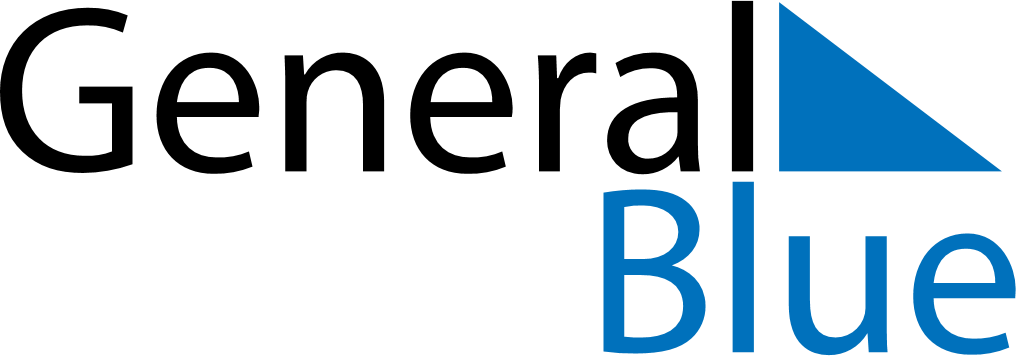 August 2024August 2024August 2024August 2024August 2024August 2024Kostomuksha, RussiaKostomuksha, RussiaKostomuksha, RussiaKostomuksha, RussiaKostomuksha, RussiaKostomuksha, RussiaSunday Monday Tuesday Wednesday Thursday Friday Saturday 1 2 3 Sunrise: 4:00 AM Sunset: 10:07 PM Daylight: 18 hours and 6 minutes. Sunrise: 4:04 AM Sunset: 10:03 PM Daylight: 17 hours and 59 minutes. Sunrise: 4:07 AM Sunset: 10:00 PM Daylight: 17 hours and 52 minutes. 4 5 6 7 8 9 10 Sunrise: 4:10 AM Sunset: 9:56 PM Daylight: 17 hours and 45 minutes. Sunrise: 4:14 AM Sunset: 9:53 PM Daylight: 17 hours and 39 minutes. Sunrise: 4:17 AM Sunset: 9:49 PM Daylight: 17 hours and 32 minutes. Sunrise: 4:20 AM Sunset: 9:46 PM Daylight: 17 hours and 25 minutes. Sunrise: 4:24 AM Sunset: 9:42 PM Daylight: 17 hours and 18 minutes. Sunrise: 4:27 AM Sunset: 9:39 PM Daylight: 17 hours and 11 minutes. Sunrise: 4:30 AM Sunset: 9:35 PM Daylight: 17 hours and 5 minutes. 11 12 13 14 15 16 17 Sunrise: 4:33 AM Sunset: 9:32 PM Daylight: 16 hours and 58 minutes. Sunrise: 4:37 AM Sunset: 9:28 PM Daylight: 16 hours and 51 minutes. Sunrise: 4:40 AM Sunset: 9:24 PM Daylight: 16 hours and 44 minutes. Sunrise: 4:43 AM Sunset: 9:21 PM Daylight: 16 hours and 37 minutes. Sunrise: 4:46 AM Sunset: 9:17 PM Daylight: 16 hours and 31 minutes. Sunrise: 4:49 AM Sunset: 9:14 PM Daylight: 16 hours and 24 minutes. Sunrise: 4:52 AM Sunset: 9:10 PM Daylight: 16 hours and 17 minutes. 18 19 20 21 22 23 24 Sunrise: 4:56 AM Sunset: 9:06 PM Daylight: 16 hours and 10 minutes. Sunrise: 4:59 AM Sunset: 9:03 PM Daylight: 16 hours and 4 minutes. Sunrise: 5:02 AM Sunset: 8:59 PM Daylight: 15 hours and 57 minutes. Sunrise: 5:05 AM Sunset: 8:56 PM Daylight: 15 hours and 50 minutes. Sunrise: 5:08 AM Sunset: 8:52 PM Daylight: 15 hours and 43 minutes. Sunrise: 5:11 AM Sunset: 8:48 PM Daylight: 15 hours and 37 minutes. Sunrise: 5:14 AM Sunset: 8:45 PM Daylight: 15 hours and 30 minutes. 25 26 27 28 29 30 31 Sunrise: 5:17 AM Sunset: 8:41 PM Daylight: 15 hours and 23 minutes. Sunrise: 5:20 AM Sunset: 8:38 PM Daylight: 15 hours and 17 minutes. Sunrise: 5:23 AM Sunset: 8:34 PM Daylight: 15 hours and 10 minutes. Sunrise: 5:27 AM Sunset: 8:30 PM Daylight: 15 hours and 3 minutes. Sunrise: 5:30 AM Sunset: 8:27 PM Daylight: 14 hours and 57 minutes. Sunrise: 5:33 AM Sunset: 8:23 PM Daylight: 14 hours and 50 minutes. Sunrise: 5:36 AM Sunset: 8:19 PM Daylight: 14 hours and 43 minutes. 